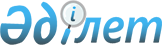 Үй-жайлар мен аумақтарды қарауға арналған ұйғарымның (нұсқаудың) нысанын бекіту туралы
					
			Күшін жойған
			
			
		
					Қазақстан Республикасы Қаржы министрінің 2010 жылғы 17 тамыздағы № 415 Бұйрығы. Қазақстан Республикасы Әділет министрлігінде 2010 жылғы 7 қыркүйекте Нормативтік құқықтық кесімдерді мемлекеттік тіркеудің тізіліміне N 6454 болып енгізілді. Күші жойылды - Қазақстан Республикасы Қаржы министрінің 2018 жылғы 1 ақпандағы № 110 бұйрығымен
      Ескерту. Күші жойылды – ҚР Қаржы министрінің 01.02.2018 № 110 (алғашқы ресми жарияланған күнінен кейін күнтізбелік он күн өткеннен соң қолданысқа енгізіледі) бұйрығымен.
      "Қазақстан Республикасындағы кеден ісі туралы" Қазақстан Республикасы Кодексінің 208-бабының 5-тармағына сәйкес, БҰЙЫРАМЫН:
      1. Қоса беріліп отырған үй-жайлар мен аумақтарды қарауға арналған ұйғарымның (нұсқаудың) нысаны бекітілсін.
      2. Қазақстан Республикасы Қаржы министрлігі Кедендік бақылау комитеті (Қ-К.Ж. Кәрбозов) заңнамада белгіленген тәртіппен осы бұйрықтың Қазақстан Республикасының Әділет министрлігінде мемлекеттік тіркелуін қамтамасыз етсін.
      3. Осы бұйрық бірінші ресми жарияланған күнінен бастап қолданысқа енгізіледі.
      Нысан  Үй-жайлар мен аумақтарды қарауға арналған ұйғарымның (нұсқаудың) №
      Ескерту. Нысан жаңа редакцияда - ҚР Қаржы министрінің 18.03.2016 № 139 (алғашқы ресми жарияланған күнінен кейін күнтізбелік он күн өткен соң қолданысқа енгізіледі) бұйрығымен.
       1. __________________________________________________________________
      (қарауды жүзеге асырушы мемлекеттік кірістер органының атауы)
      "Қазақстан Республикасындағы кеден ісі туралы" 2010 жылғы 30
      маусымдағы Қазақстан Республикасы Кодексінің 208-бабының 5-тармағына
      сәйкес үй-жайлар мен аумақтарға қарау жүргізілсін
      2. __________________________________________________________________
      (қаралатын субъектінің атауы, (ЖСН), заңды және нақты мекенжайы)
      3. __________________________________________________________________
      (қарауды өткізудің мақсаты)
      4. __________________________________________________________________
      (лауазымы, қарауды жүргізуге уәкілетті мемлекеттік кірістер
      органдары лауазымды адамдарының Т.А.Ж. бар болған жағдайда)
      5. __________________________________________________________________
      (қарауды өткізудің мерзімі) 
      6. __________________________________________________________________
      (үй-жайлар мен аумақтарды қарау актісінің нөмірі (қарау өткізілген
      нәтижесі бойынша толтырылады)
      Аумақтық мемлекеттік кірістер органы 
      басшысының қолы ______________________
      М.О.
					© 2012. Қазақстан Республикасы Әділет министрлігінің «Қазақстан Республикасының Заңнама және құқықтық ақпарат институты» ШЖҚ РМК
				
Министр
Б. ЖәмішевҚазақстан Республикасы
Қаржы министрінің
2010 жылғы 17 тамыздағы
№ 415 бұйрығымен
бекітілген